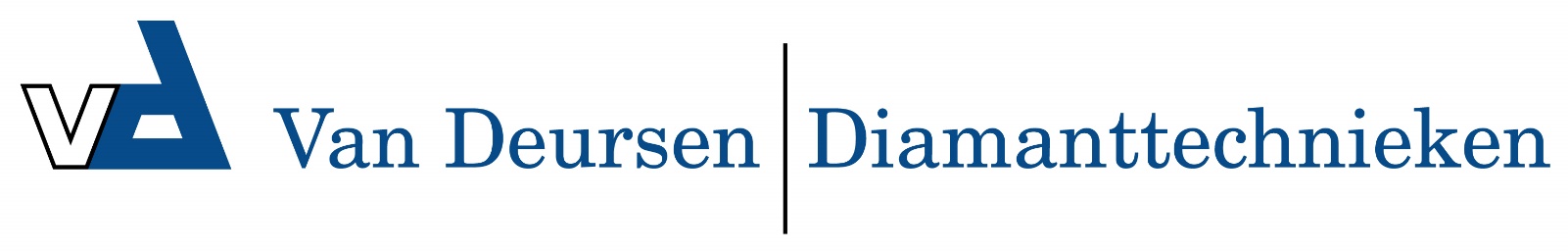 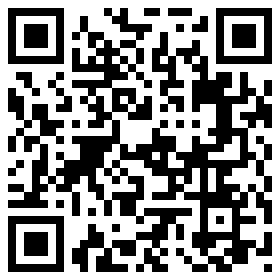 Performer Matrix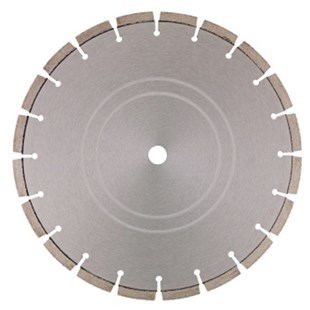 Toepassing    Graniet, harde beton, kalkzandsteenDiameters Ø300-350-400Asgat20-22,23-25,4-30Segmenthoogte    10 mmGebruikDroog en natN78069126700135 - Dia-TS Ø300 x 20 mm / Performer Matrix 40 x 2,8 x 10 mmN78069156700137 - Dia-TS Ø300 x 25,4 mm / Performer Matrix 40 x 2,8 x 10 mmN78069206700139 - Dia-TS Ø350 x 20 mm / Performer Matrix 40 x 3,2 x 10 mmN78069256700141 - Dia-TS Ø350 x 25,4 mm / Performer Matrix 40 x 3,2 x 10 mmN78069306700143 - Dia-TS Ø400 x 20 mm / Performer Matrix 40 x 3,2 x 10 mm